																							ESITYSLISTA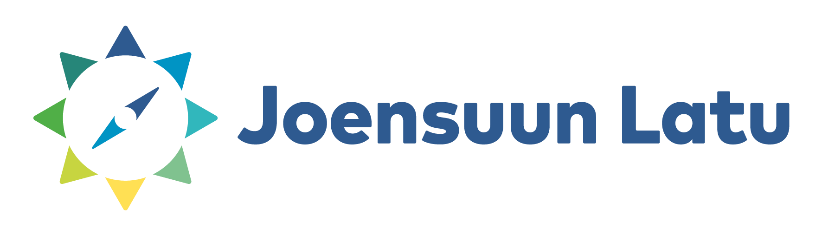 Joensuun Latu ry:n sääntömääräinen kevätkokousAika:		Keskiviikko 10.4.2024 klo 18.00Paikka:	Itä-Suomen Liikuntaopisto, Länsikatu 15, Joensuu1 Kokouksen avaus2 Kokousvirkailijoiden valinta (puheenjohtaja, sihteeri, pöytäkirjan tarkastajat, ääntenlaskijat)3 Todetaan osallistujat ja kokouksen laillisuus ja päätösvaltaisuus4 Työjärjestyksen hyväksyminen5 Toimintakertomus vuodelta 20236 Tilinpäätös vuodelta 2023 ja tilintarkastajan lausunto7 Tuloslaskelman ja taseen vahvistaminen8 Tili- ja vastuuvapauden myöntäminen hallitukselle ja muille tilivelvollisille9 Muut asiat10 Kokouksen päätös